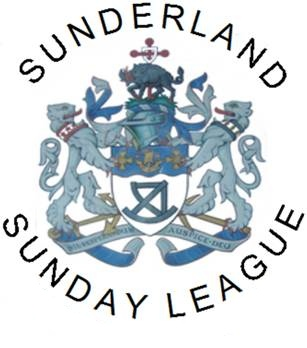  Sunday LeagueTRANSFER FORM2018/2019 SEASONTO THE REGISTRATION SECRETARY OF THE  SUNDAY LEAGUEFull name of player ………………………………………………………………………………….Players Postion   ……………………………………………………………………….I am at present a player ofThe …………………………………………………………………………………………………clubAnd registered with this league, and desire to transfer from the above clubTo:………………………………………………………………………………………………………clubSignature of player ………………………………………………………             Date ………………….Signature of secretary from …………………………………………………… Date ………………….Signature of secretary to …………………………………………………… Date ………………………..  